Проект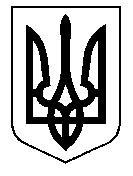 ТАЛЬНІВСЬКА РАЙОННА РАДАЧеркаської областіР  І  Ш  Е  Н  Н  Я_________________Про внесення змін до рішення районної ради від 14.07.2017 № 16-12/VІІ «Про друкований засіб масової інформації редакцію Тальнівської районної газети «Колос»Відповідно  пункту 20 частини 1 статті 43, статтей  59, 60 Закону України «Про місцеве самоврядування в Україні», статті 9 Закону України «Про реформування державних і комунальних друкованих засобів масової інформації», Закону України «Про оренду державного та комунального майна», рішень районної ради від 21.04.2016 № 5-6/VII «Про реформування друкованого засобу масової інформації районної газети «Колос», співзасновником якого є Тальнівська районна рада», та від 15.03.2019 № 31-15/VІІ «Про  Порядок проведення конкурсу на право оренди, Методику розрахунку орендної плати та Типовий договір оренди  майна, що належить до спільної власності територіальних громад сіл та міста  Тальнівського району», враховуючи технічний паспорт на виробничий будинок з господарськими (допоміжними) будівлями та спорудами (за адресою: м. Тальне, вул. Замкова, 83) виготовлений ТОВ «Земельно-кадастрове бюро» станом на 12 липня 2019 рік, лист від 30.07.2019 № 7 ТОВ «Редакції Тальнівської районної газети «Колос»»,  районна рада ВИРІШИЛА:1. Внести зміни до рішення районної ради від 14.07.2017 № 16-12/VІІ «Про друкований засіб масової інформації редакцію Тальнівської районної газети «Колос»»,  виклавши пункт 4 даного рішення в новій редакції:«4. Надати дозвіл органу управління на передачу в оренду частини приміщення адміністративної будівлі, що належить до спільної власності територіальних громад сіл та міста Тальнівського району, яка знаходиться за адресою: м. Тальне, вул. Замкова, 83, загальною площею 75,5 кв. м, в тому числі корисної площі 55,4 кв. м - чотири кабінети та 20,1 кв. м допоміжної площі, та підвальне приміщення площею 30,3 кв. м для розміщення редакції Тальнівської районної газети «Колос», строком на 15 років з 1 серпня 2017 року по 31 липня 2032 року з розміром орендної плати, установленим для бюджетних організацій.»2. Контроль за виконанням рішення покласти на постійну комісію районної ради з питань комунальної власності, промисловості та регуляторної політики.Голова районної ради                                                            